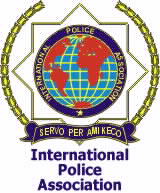 ProgramSaturday, 16.6.	Arrival, room allocation, after the dinner programme explanation with a welcome drink in the lobby by the owner Martin Waldner and Ewald Grollitsch
 Sunday, 17.6. 	Monte Lussari			We go to the “Monte Lussari” in Italy. With the cable car we go to the			top of “Monte Lussari” (1776m). From there on we hike to the peak. 			The last 100 meters are secured by ropes.You must be free from giddiness. 			Who does not want to hike to the peak has the possibility to stay at			the Monte Lussari.			Evening: live music at the bar “Dolce Vita”Monday, 18.6. 	Surprise trip	Evening: live music with dancing Tuesday, 19.6.	Picnic on the Winkelalm with 3 guided hikes.A highlight every week as well as a culinary experience!Evening: Entertainment of the “Schuhplattlergroup Kohlroesl Buam".Wednesday, 20.6.	2 guided hikes:1. Hike to the Reißkofel  - difficult hike - duration 8 hours2. Hike at the Jochalm with refreshment and snackEvening: Magic show Thursday, 21.6.	Trip to Venice – price: € 50,00 per person			You have the possibility to go to Venice by bus.			Have an unforgettable day at Venice. A trip that pays off in any case.	Evening: fish buffet and casino eveningFriday, 22.6.	Trip to Lesachtal - Europe’s most natural valley 	We go to Kötschach Mauthen and there the wild valley starts with old 
farm houses and gorgeous views. At the main place “Maria Luggau” – we make a stop and afterwards we go through the “mill-hiking-way” and we try the homemade bread. After we visit the basilica. 	The way home brings us via the “Tiroler Lesachtal” and the Pustertal to Lienz (capital city of East Tyrol). There you have the possibility to stroll through the town and after we go back to the hotel.Saturday, 23.06.	Departure of the guests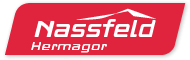 Price: € 620,00 /Week City tax extra (€ 2,50/person/day) Including services:• 7 days of pamper package• all hikes with guides according to the program• Nassfeld +Card including the use of the chair lifts and cabine cars• Carinthian evening• “Schuhplattler Evening”Mistakes and changes may be made!Food included:Extensive breakfast buffet - with vital corner, fresh fruit, every day a surprise treat.cold and warm lunch- and afternoon buffet from 12:30 to 16:00Cake buffet from 14:30 to 16:005 course evening menu (3 main courses for choose, therefrom 1 vegetarian dish from our natural kitchen) with varied starter buffet, theme nights such as Carinthian farm buffet, Italian specialties ...Drinks included - from the drinks fountain:Our guests always have freshly cooled spring water (natural or sparkling) at the hotel fountain.All non-alcoholic drinks are available for 24 hours at the drinks bar Coffee and tea specialties around the clock - Self serviceLots of relaxation and wellness for adults on 1300 m²Crystal SPA only for adults with adventure pool, caldarium, infrared cabin, steam bath, herbal room, rock sauna, AURA sauna and JagasaunaEnergy Island: light and aromatherapy on heated quartz sandFitness room with TechnoGym equipmentMassages and cosmetic treatments in the wellness oasis for extra chargesRegistration and Info:Hotel Gartnerkofel, Fam. Waldner, Sonnenalpe Nassfeld 18, A-9620 Hermagorwww.gartnerkofel.at            info@gartnerkofel.atInfos: IPA Oberkärnten, Ewald Grollitsch, Radnig 59, 9620 Hermagor, Mobil: +436504001386

E-Mail:  ewald.grollitsch@ipa.at 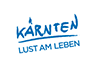 Registration for  IPA – Hiking week at Nassfeld 2018Registration for  IPA – Hiking week at Nassfeld 2018Registration for  IPA – Hiking week at Nassfeld 2018Registration for  IPA – Hiking week at Nassfeld 2018Registration for  IPA – Hiking week at Nassfeld 2018Registration for  IPA – Hiking week at Nassfeld 2018Registration for  IPA – Hiking week at Nassfeld 2018Registration for  IPA – Hiking week at Nassfeld 2018Registration for  IPA – Hiking week at Nassfeld 2018Registration for  IPA – Hiking week at Nassfeld 2018Registration for  IPA – Hiking week at Nassfeld 2018……………………………………………………………………………………………………………………………………………………………………………………………………………………………………………………………………………………………………………………………………………………………………………………………………………………………………………………………………………………………………………………………………………SenderSenderSenderSenderSenderSenderDateDateDateDateDateHotel Gartnerkofel
Fam Waldner
Sonnenalpe Nassfeld 189620 HermagorÖsterreichHotel Gartnerkofel
Fam Waldner
Sonnenalpe Nassfeld 189620 HermagorÖsterreichHotel Gartnerkofel
Fam Waldner
Sonnenalpe Nassfeld 189620 HermagorÖsterreichHotel Gartnerkofel
Fam Waldner
Sonnenalpe Nassfeld 189620 HermagorÖsterreichHotel Gartnerkofel
Fam Waldner
Sonnenalpe Nassfeld 189620 HermagorÖsterreichHotel Gartnerkofel
Fam Waldner
Sonnenalpe Nassfeld 189620 HermagorÖsterreichRegistrationRegistrationRegistrationRegistrationRegistrationRegistrationRegistrationRegistrationRegistrationRegistrationRegistrationfor IPA Hiking week  
from 16. till 23. June 2018for IPA Hiking week  
from 16. till 23. June 2018for IPA Hiking week  
from 16. till 23. June 2018for IPA Hiking week  
from 16. till 23. June 2018for IPA Hiking week  
from 16. till 23. June 2018for IPA Hiking week  
from 16. till 23. June 2018for IPA Hiking week  
from 16. till 23. June 2018for IPA Hiking week  
from 16. till 23. June 2018for IPA Hiking week  
from 16. till 23. June 2018for IPA Hiking week  
from 16. till 23. June 2018for IPA Hiking week  
from 16. till 23. June 2018Surname:Surname:Surname:………………………………………………………………                     First name:                     First name:                     First name:                     First name:                     First name:…………………………………….Address:Address:Address:…………………………………………………………………………………………………………………………………………………………………………………………………………………………………………………………………………………………………………………………………………………………………………………………………………………………………………………………………………………………………………………………………………………………………………………………………………………………………………………………………………………………………………………………………………………………………………………………………………………………………………………………………………………………………………Tel.:Tel.:Tel.:…………………………………………………………IPA-VB-St.:IPA-VB-St.:…………………………………….…………………………………….…………………………………….…………………………………….Companion     ………………………………………………………………………………………………………………………………………..     ………………………………………………………………………………………………………………………………………..Companion     ………………………………………………………………………………………………………………………………………..     ………………………………………………………………………………………………………………………………………..Companion     ………………………………………………………………………………………………………………………………………..     ………………………………………………………………………………………………………………………………………..Companion     ………………………………………………………………………………………………………………………………………..     ………………………………………………………………………………………………………………………………………..Companion     ………………………………………………………………………………………………………………………………………..     ………………………………………………………………………………………………………………………………………..Companion     ………………………………………………………………………………………………………………………………………..     ………………………………………………………………………………………………………………………………………..Companion     ………………………………………………………………………………………………………………………………………..     ………………………………………………………………………………………………………………………………………..Companion     ………………………………………………………………………………………………………………………………………..     ………………………………………………………………………………………………………………………………………..Companion     ………………………………………………………………………………………………………………………………………..     ………………………………………………………………………………………………………………………………………..Companion     ………………………………………………………………………………………………………………………………………..     ………………………………………………………………………………………………………………………………………..Companion     ………………………………………………………………………………………………………………………………………..     ………………………………………………………………………………………………………………………………………..I order               Single room	………..I order               Single room	………..I order               Single room	………..I order               Single room	………..     double room……….     double room……….     double room……….     double room……….     Triple room……….     Triple room……….     Triple room……….E-Mail: info@gartnerkofel.at E-Mail: info@gartnerkofel.at E-Mail: info@gartnerkofel.at E-Mail: info@gartnerkofel.at ............................................................................................................................................................................................................................................................................................................................................................................................................................................................................................................................................................................................................................................................................................................................................................................................................................................................................................................................................................SignatureSignatureSignatureSignatureSignatureSignatureSignatureSignatureSignatureSignatureSignature